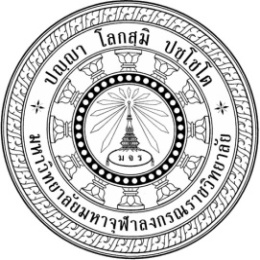 การพัฒนาการบริหารจัดการเพื่อการพัฒนาชุมชนของหน่วยอบรมประชาชนประจำตำบลในจังหวัดพิจิตรMANAGEMENT DEVELOPMENT FOR COMMUNITY DEVELOPMENT OF 
SUB-DISTRICT PEOPLE TRAINING UNITS IN PICHIT PROVINCEพระครูวิวิธธวัชชัย  (ขวัญชัย วรปุญฺโญ)ดุษฎีนิพนธ์นี้เป็นส่วนหนึ่งของการศึกษาตามหลักสูตรปริญญาพุทธศาสตรดุษฎีบัณฑิตสาขาวิชาการจัดการเชิงพุทธบัณฑิตวิทยาลัยมหาวิทยาลัยมหาจุฬาลงกรณราชวิทยาลัยพุทธศักราช ๒๕๖๔การพัฒนาการบริหารจัดการเพื่อการพัฒนาชุมชน
ของหน่วยอบรมประชาชนประจำตำบลในจังหวัดพิจิตรพระครูวิวิธธวัชชัย  (ขวัญชัย วรปุญฺโญ)ดุษฎีนิพนธ์นี้เป็นส่วนหนึ่งของการศึกษาตามหลักสูตรปริญญาพุทธศาสตรดุษฎีบัณฑิตสาขาวิชาการจัดการเชิงพุทธบัณฑิตวิทยาลัยมหาวิทยาลัยมหาจุฬาลงกรณราชวิทยาลัยพุทธศักราช ๒๕๖๔(ลิขสิทธิ์เป็นของมหาวิทยาลัยมหาจุฬาลงกรณราชวิทยาลัย)Management Development for Community Development of 
Sub-District People Training Units in Pichit ProvincePhrakhpuVivithawatchai   (Khwanchai Varapuñño)A Dissertation Submitted in Partial Fullfilment ofthe Requirements for the Degree ofDoctor of Philosophy(Buddhist Management)Graduate SchoolMahachulalongkornrajavidyalaya UniversityC.E. 2021(Copyright by Mahachulalongkornrajavidyalaya University)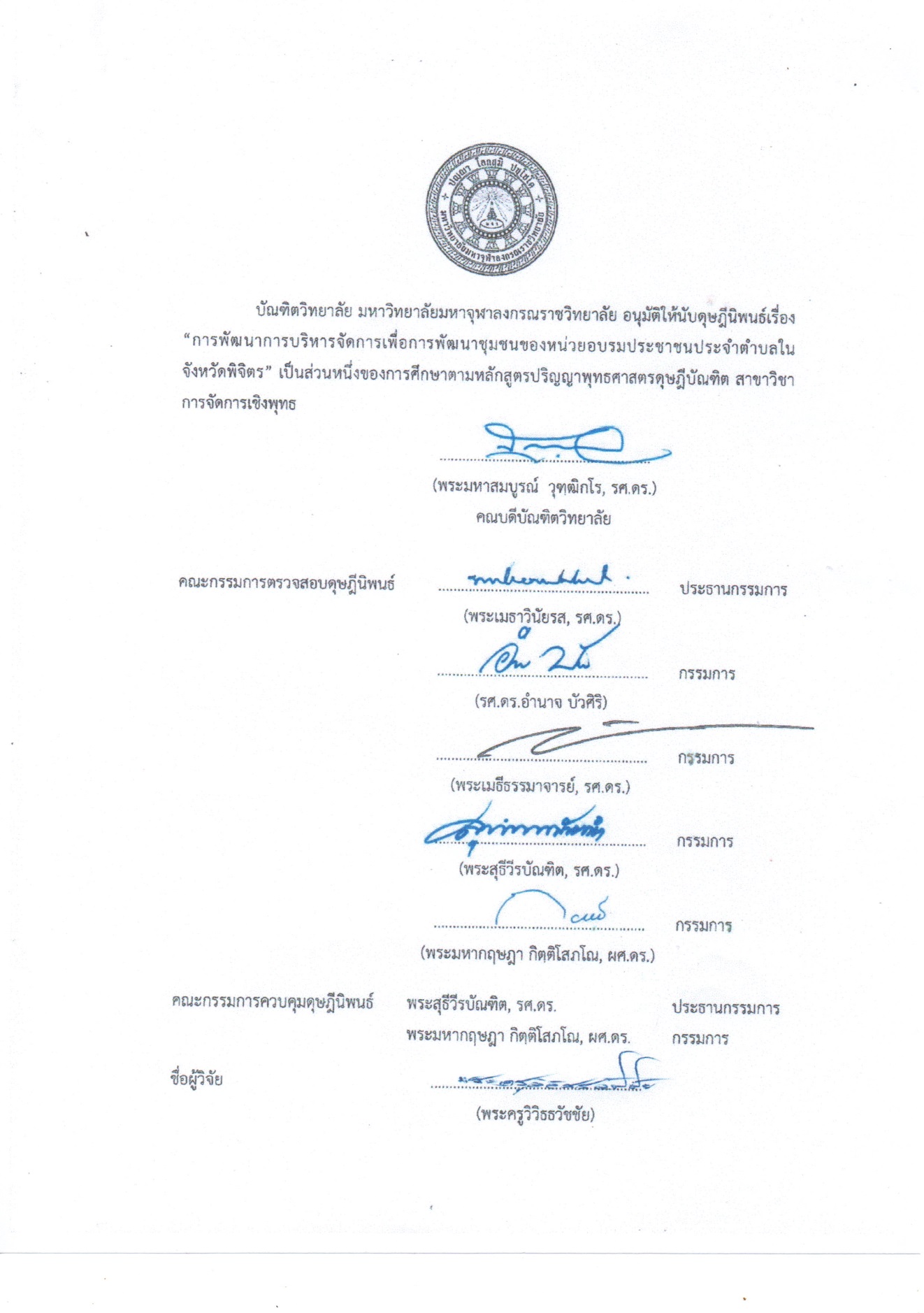 ชื่อดุษฎีนิพนธ์	: การพัฒนาการบริหารจัดการเพื่อการพัฒนาชุมชนของหน่วยอบรมประชาชนประจำตำบลในจังหวัดพิจิตรผู้วิจัย			: พระครูวิวิธธวัชชัย  (ขวัญชัย วรปุญฺโญ)ปริญญา			: พุทธศาสตรดุษฎีบัณฑิต (การจัดการเชิงพุทธ)คณะกรรมการควบคุมดุษฎีนิพนธ์: พระสุธีวีรบัณฑิต, ร.ศ.ดร., ป.ธ.๗., พธ.บ., (ศาสนา), 
ศศ.ม. (การบริหารองค์การ), DODT.(การพัฒนาและการปฏิรูปองค์กร)Ph.D. (ปรัชญา), DM. (การจัดการภาครัฐ): พระมหากฤษฎา  กิตฺติโสภโณ, ผศ.ดร., ป.ธ. ๖, พธ.บ. (การจัดการเชิงพุทธ), 
พธม. (การจัดการเชิงพุทธ), พธ.ด. (การจัดการเชิงพุทธ)วันสำเร็จการศึกษา	: ๑๑  กันยายน  ๒๕๖๔บทคัดย่อการวิจัยฉบับนี้ มีวัตถุประสงค์ คือ ๑) เพื่อศึกษาสภาพทั่วไปของการบริหารจัดการ
เพื่อการพัฒนาชุมชนของหน่วยอบรมประชาชนประจำตำบลในจังหวัดพิจิตร  ๒) เพื่อศึกษาองค์ประกอบ
ของการบริหารจัดการเพื่อการพัฒนาชุมชนของหน่วยอบรมประชาชนประจำตำบลในจังหวัดพิจิตร 
และ๓) เพื่อนำเสนอรูปแบบการพัฒนาการบริหารจัดการเพื่อการพัฒนาชุมชนของหน่วยอบรมประชาชนประจำตำบลในจังหวัดพิจิตรซึ่งงานวิจัยมีระเบียบวิธีวิจัยเป็นการวิจัยแบบผสานวิธี โดยใช้การวิจัยเชิงคุณภาพ (Qualitative Research) โดยใช้วิธีวิจัยเชิงเอกสาร (Documentary Research) และการสัมภาษณ์เชิงลึก (In-depth Interview) กับผู้ให้ข้อมูลหลัก (Key Informants) จำนวน ๒๑ รูปหรือคน และการสนทนากลุ่มเฉพาะจำนวน ๑๐ รูปหรือคน และระเบียบวิจัยเชิงปริมาณ (Quantitative Research โดยเป็นการเก็บข้อมูลด้วยแบบสอบถาม จากประชากรในจังหวัดพิจิตรได้จำนวน ๓๙๙ รูป โดยใช้เครื่องมือที่ใช้เป็นแบบสอบถามเพื่อทำการวิเคราะห์ข้อมูล ผลการวิจัยพบว่า๑. สภาพทั่วไปของการบริหารจัดการเพื่อการพัฒนาชุมชนของหน่วยอบรมประชาชนประจำตำบลในจังหวัดพิจิตร พบว่า (๑) จุดแข็งของหน่วยอบรมประชาชนประจำตำบลในจังหวัดพิจิตมีการประสานงานร่วมกัน อย่างมีจิตสาธารณะในการวางแผนพัฒนาชุมชนระหว่าง วัด บ้าน และโรงเรียนให้มีจิตสาธารณะร่วมกันในการพัฒนาบ้านเกิดของตนเอง (๒) จุดอ่อน บุคคลกรส่วนใหญ่ขาดความรู้ ความเข้าใจระบบบริหารจัดการองค์กร บางพื้นที่ประชาชนไม่รู้และเข้าใจในกิจกรรมของหน่วยอบรมประชาชน (๓) โอกาส ประชาชนได้แลกเปลี่ยนเรียนรู้การพัฒนาด้านอาชีพใหม่ๆ การมีช่องทางการทำงานหลากหลายมากขึ้น จากการจัดอบรมด้านอาชีพของหน่วย (๔) อุปสรรค ที่พบอยู่เสมอ คือบุคลากรของหน่วย ไม่ได้รับการพัฒนาเพิ่มพูนความรู้ และประสบการณ์ในการปฏิบัติหน้าที่ของหน่วยงานอบรมประชาชน เท่าที่ควร๒. องค์ประกอบของการบริหารจัดการ เพื่อการพัฒนาชุมชนของหน่วยอบรมประชาชนประจำตำบล ประกอบด้วย หลักการสำคัญ ๓ ประการ คือ (๑) การจัดการบริหารงานด้วยวงจรคุณภาพ PDCA (๒) การทำความเข้าใจในภารกิจงานอปต. ๘ ด้านให้ชัดเจน (๓) การใช้หลัก “บวร” เพื่อสร้างความมีส่วนร่วมในงานแบบ ๓ ประสาน คือ บ้าน วัด โรงเรียน๓. การพัฒนาการบริหารจัดการเพื่อการพัฒนาชุมชนของหน่วยอบรมประชาชนประจำตำบล
ในจังหวัดพิจิตร คือรูปแบบการบูรณาการ การดำเนินงานตามภารกิจ ๘ ด้าน ด้วยวิธีจัดการเชิงคุณภาพ PDCA โดยการมีส่วนร่วมของพลัง ๓ ประสาน คือบ้าน วัด โรงเรียน พบว่า (๑) การวางแผนงาน 
มีการประชุมร่วมกัน ๓ ประสานวางแผนกำหนดนโยบายการดำเนินกิจกรรม ตามภารกิจ ๘ ประการ 
(๒) การลงมือปฏิบัติงานร่วมกันปฏิบัติงานตามแผนที่วางไว้ คำนึงถึงความคุ้มค่าเชิงทรัพยากร 
และผลประโยชน์ที่จะเกิดขึ้นแก่ประชาชน และ (๓) ด้านการตรวจสอบผลการปฏิบัติงานการติดตามผล รับทราบการรายงานผลจากผู้มีส่วนร่วมทุกช่องทางในทุกกิจกรรมที่ได้ดำเนินการ ตามภารกิจ ๘ ประการ ร่วมกันตรวจสอบ และประเมินเพื่อหาทางแก้ไขปรับปรุงเรื่องที่บกพร่องและพัฒนาสร้างสรรค์ แนวปฏิบัติที่ดีเพิ่มเติมมากขึ้น (๔) ด้านการปรับปรุงแก้ไขคือนำผลประเมินมาหาทางดำเนินการใหม่ให้ได้ผลดีกว่าเดิมในกิจกรรมทั้ง ๘ ประการ รวมถึงการพัฒนาบุคลากรเพื่อเพิ่มพูนทักษะการทำงานให้ทันสมัยมากขึ้นนำนวัตกรรมใหม่ๆ สอดแทรกไปในภารงานทุกเรื่อง คือ (๑) ด้านศีลธรรมและวัฒนธรรมการจัดกิจกรรมจูงใจให้ประชาชนยึดถือการรักษาศีล ๕ โดยจัดวัดเป็นแหล่งเรียนรู้ด้านข้อมูล สารสนเทศ ที่ทันสมัย (๒) ด้านสุขภาพอนามัยวัดเป็นต้นแบบด้านสาธารณสุขมูลฐาน (๓) ด้านสัมมาชีพ ส่งเสริมให้ประชาชน ถ่ายทอดให้กับเด็กเยาวชนรุ่นหลัง (๔) ด้านสันติสุข พัฒนาผู้นำต้นแบบรักษาศีล ๕ (๕) ด้านศึกษาสงเคราะห์ 
เน้นการปลูกฝังให้เด็กและเยาวชนเป็นผู้นำรณรงค์ด้านศีลธรรม คุณธรรม (๖) ด้านสาธารณสงเคราะห์ เสริมหนุนการจัดกิจกรรมจิตอาสาทำงานสงเคราะห์ชุมชน (๗) ด้านกตัญญูกตเวทีตาธรรมจัดกิจกรรมเสริมสร้างกตัญญู รู้คุณ การทำบุญรดน้ำขอพรผู้สูงอายุ (๘) ด้านสามัคคีธรรม การใช้หลัก “บวร” และงานจิตอาสา ปลูกฝังจิตสำนึกในการอยู่ร่วมกันด้วยความสามัคคีในสังคมDissertation Title		: Management Development for Community Development of 
Sub-District People Training Units in Pichit ProvinceResearcher		       : Phrakruvithitthavatchai  (Khwanchai Varapuñño)Degree			Doctor of Buddhism (Buddhist Management)Dissertation Supervisory Committee :: Phrasuthivirabandit, Associate.frof.Dr.,  Pali Vll,  B.A., (Religion),       M.A. (Organization Administration),  DODT.  (Organization Development and transformation),  Ph.D (Philosophy),DM. (public Management)				: PhramahaKrisda Kittisopano, Assist.Prof. Dr., Pali VI,			   B.A., (Buddhist Management) M.A., (Buddhist Management) Ph.D. (Buddhist Management)Date of Graduation		:	September 11, 2021AbstractObjectives of this research were: 1. To study the general  conditions of management development for community development of Sub-District people training units in Pichit Province, 2. To study the component of management development for community development of Sub-District people training units in Pichit Province  and 
3. To propose a model of the management development for community development of Sub-District people training units in Pichit Province.Methodology was the mixed methods:  The qualitative research, data were collected from documents, 21 key informants by in-depth interviewing and 10 participants in focus group discussion and analyzed data by content descriptive interpretation. The quantitative research by survey method, data were collected with questionnaires from 399 samples who were people in Pichit Province and analyzed data with the descriptive statistics 	Findings were as follows:General conditions of management development for community development  of Sub-District People Training Units in Pichit Province were found that: 1) Strength; the Sub-District People Training Units in Pichit Province coordinated with one another with public minds for planning among monastery, village and school to stimulate public mind to develop native land,  2) Weakness; most personnel lacked knowledge and understanding organization management system. Some communities, people did not know and understand the activities of Sub-District People Training Units, 3) Opportunity; people had chance to exchange experience, developed new career and new ways for various works gained from occupation training from the Sub-District People Training Units, 4) Threat; what was always seen was that the Units personnel were not enough trained and upgraded with new knowledge and experiences.The components of management for community development of Sub-District People Training Units consisted of 3 main principles: 1) management according to the quality circle PDCA, 2) getting to clearly know the 8 tasks of Sub-District People Training Units, 3) using MVS principles, participations of 3 units, M, monastery, V, village, S, school.Model of management development for community development of Sub-District People Training Units in Pichit Province is integrated model of 8 tasks with the quality circle principle, PDCA with 3 powers of participation from M, Monastery, V, Village, S, School that could be concluded as follows:1) Planning, meeting together with 3 participants to set up operating policy of 
8 tasks. 2) Operation, jointly operation according to set plans with value for money andBenefits for people in mind. 3) Checking, monitoring and assessment; acknowledging the result reports of 8 tasks from all participants from all channels. Together evaluating to solve, to improve the faults and to develop and create new operation methods further. 4) Improvement, improving the assessment results for better outputs of the 8 tasks including personnel development to accumulate modern working skills, using new innovation in all tasks. (1) Morality and culture, organizing activities for people to agree to five precepts, using monastery as the center for learning modern data and information, (2) Public health and hygiene, monastery is the basic base of public health, (3) Righteous livelihood, encouraging people to transfer the principles for young people and next generation,( 4) Peace, developing modeled leaders in 5 precepts observation, (5) Education welfares, emphasizing children and youth to be advocators in morality and ethical campaign, (6) Public welfares, supporting volunteering minds for community helping works, (7) Gratitude, promoting gratitude enhancement activities such as merit making, elders watering for blessing, (8) Unity, using MVS principle for volunteering mind development, instilling reconciliation spirit to live together in society with harmony.ภาคผนวก ฉแบบสอบถามเพื่อการวิจัย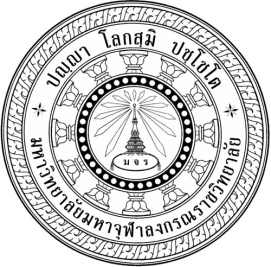 แบบสอบถามเพื่อการวิจัยการพัฒนาการบริหารจัดการเพื่อการพัฒนาชุมชนของหน่วยอบรมประชาชนประจำตำบลในจังหวัดพิจิตรคำชี้แจง	๑. แบบสอบถามชุดนี้มีวัตถุประสงค์ เพื่อศึกษาวิจัยการพัฒนาการบริหารจัดการเพื่อการพัฒนาชุมชนของหน่วยอบรมประชาชนประจำตำบลในจังหวัดพิจิตร๒. แบบสอบถามมีทั้งหมด ๕ ส่วนคือส่วนที่ ๑ แบบสอบถามเกี่ยวกับปัจจัยส่วนบุคคลของผู้ตอบแบบสอบถามส่วนที่ ๒ แบบสอบถามเกี่ยวกับการพัฒนาการบริหารจัดการเพื่อการพัฒนาชุมชนของหน่วยอบรมประชาชนประจำตำบลในจังหวัดพิจิตร มี ๘ ด้าน ได้แก่๑) ด้านศีลธรรมและวัฒนธรรม 			จำนวน ๕ ข้อ๒) ด้านสุขภาพอนามัย 				จำนวน ๕ ข้อ๓) ด้านสัมมาชีพ 				จำนวน ๕ ข้อ๔) ด้านสันติสุข 					จำนวน ๕ ข้อ๕) ด้านศึกษาสงเคราะห์ 				จำนวน ๕ ข้อ๖) ด้านสาธารณสงเคราะห์ 			จำนวน ๕ ข้อ๗) ด้านกตัญญูกตเวทีตาธรรม 			จำนวน ๕ ข้อ๘) ด้านสามัคคีธรรม				จำนวน ๕ ข้อส่วนที่ ๓ แบบสอบถามปลายเปิดเกี่ยวกับการวิเคราะห์สภาพปัจจุบันและปัญหาของ
การพัฒนาการบริหารจัดการเพื่อการพัฒนาชุมชนของหน่วยอบรมประชาชนประจำตำบลในจังหวัดพิจิตรส่วนที่ ๔ แบบสอบถามปลายเปิดเกี่ยวกับองค์ประกอบของการพัฒนาการบริหารจัดการ
เพื่อการพัฒนาชุมชนของหน่วยอบรมประชาชนประจำตำบลในจังหวัดพิจิตรส่วนที่ ๕ แบบสอบถามปลายเปิดเกี่ยวกับรูปแบบการพัฒนาการบริหารจัดการเพื่อการพัฒนาชุมชนของหน่วยอบรมประชาชนประจำตำบลในจังหวัดพิจิตร๓. แบบสอบถามฉบับนี้ จะใช้สำหรับเก็บข้อมูลตามทัศนะของท่าน โดยผู้ศึกษาจะนำข้อมูล
ที่ได้ไปวิเคราะห์เพื่อให้ได้ข้อสนเทศที่เป็นประโยชน์ต่อการแก้ปัญหาการพัฒนาการบริหารจัดการ
เพื่อการพัฒนาชุมชนของหน่วยอบรมประชาชนประจำตำบลในจังหวัดพิจิตร๔. กรุณาตอบแบบสอบถามตามความเป็นจริง ผู้ศึกษาจะเก็บข้อมูลของท่านเป็นความลับและนำเสนอเป็นภาพรวมเท่านั้น ไม่มีผลกระทบใดๆ ต่อสถานภาพของท่านแต่อย่างใด 
จึงใคร่ขอความร่วมมือจากท่าน ได้กรุณาตอบแบบสอบถามชุดนี้ให้ครบถ้วน			ผู้ศึกษาหวังเป็นอย่างยิ่งว่าจะได้รับความร่วมมือในการตอบแบบสอบถามในครั้งนี้
และขออนุโมนาขอบคุณ มา  ณ  โอกาสนี้ส่วนที่ ๑ ข้อมูลเกี่ยวกับสถานภาพผู้ตอบแบบสอบถามคำชี้แจงโปรดใส่เครื่องหมาย    ลงใน  หน้าข้อความเกี่ยวกับตัวท่าน(กรุณาตอบทุกข้อ)เพศ 	       เพศชาย				  เพศหญิง		อายุ   ๑๘ – ๒๐ ปี				  ๒๑ – ๓๐ ปี  ๓๑ – ๔๐ ปี				  ๔๑ – ๕๐ ปี  มากกว่า ๕๐ ปีวุฒิการศึกษาสามัญ  	มัธยมศึกษาตอนต้น			 มัธยมศึกษาตอนปลาย  ปริญญาตรี				 ปริญญาโทขึ้นไปอาชีพ ชาวนา					 ชาวสวน รับจ้าง					 ค้าขาย ธุรกิจส่วนตัวประสบการณ์ในการทำงาน   ๑ - ๕ ปี				   ๕ - ๑๐ ปี   ๑๐ ปีขึ้นไป					ส่วนที่ ๒	แบบสอบถามฉบับนี้มุ่งที่จะตรวจสอบการพัฒนาการบริหารจัดการเพื่อการพัฒนาชุมชนของหน่วยอบรมประชาชนประจำตำบลในจังหวัดพิจิตรเพื่อแสดงว่าผู้ทำการเผยแผ่พระพุทธศาสนา โดยคำนึงถึงประโยชน์และความสุขของหมู่ชนทั้งหลาย ตามหลักคำสอนของพระพุทธเจ้าคำชี้แจง  โปรดทำ เครื่องหมาย ลงในช่องระดับการบริหารงานตามเกณฑ์มาตรฐานของเผยแผ่พระพุทธศาสนาโดยระดับ ๕ หมายถึง   การบริหารงานตามเกณฑ์มาตรฐานอยู่ในระดับดีมากระดับ ๔ หมายถึง   การบริหารงานตามเกณฑ์มาตรฐานอยู่ในระดับดีระดับ ๓ หมายถึง   การบริหารงานตามเกณฑ์มาตรฐานอยู่ในระดับพอใช้ระดับ ๒ หมายถึง   การบริหารงานตามเกณฑ์มาตรฐานอยู่ในระดับต้องปรับปรุงระดับ ๑ หมายถึง   การบริหารงานตามเกณฑ์มาตรฐานอยู่ในระดับต้องปรับปรุงเร่งด่วนตอนที่ ๓: ข้อมูลเกี่ยวกับการวิเคราะห์สภาพปัจจุบันและปัญหาของการพัฒนาการบริหารจัดการ
เพื่อการพัฒนาชุมชนของหน่วยอบรมประชาชนประจำตำบลในจังหวัดพิจิตร ๓.๑ ท่านคิดว่าอะไรคือ จุดแข็ง ในการพัฒนาการบริหารจัดการเพื่อการพัฒนาชุมชน
ของหน่วยอบรมประชาชนประจำตำบลในจังหวัดพิจิตร ?………………………………………………………………………………………………………………………………………………………………………………………………………………………………………………………………………………………………………………………………………………………………………………………………………………………………………………………………………………………………………………………………………………………………………………………………………………………………………………………………………………………………………………………………………………………………………………………………………………………………………………………………………………………………………………………………………………………………………………………………………………………………………………	๓.๒ ท่านคิดว่าอะไรคือ จุดอ่อน ที่ทำให้การพัฒนาการบริหารจัดการเพื่อการพัฒนาชุมชนของหน่วยอบรมประชาชนประจำตำบลในจังหวัดพิจิตร ?………………………………………………………………………………………………………………………………………………………………………………………………………………………………………………………………………………………………………………………………………………………………………………………………………………………………………………………………………………………………………………………………………………………………………………………………………………………………………………………………………………………………………………………………………………………………………………………………………………………………………………………………………………………………………………………………………………………………………………………………………………………………………………๓.๓ ท่านคิดว่าอะไรคือ โอกาส ในการพัฒนาการบริหารจัดการเพื่อการพัฒนาชุมชนของหน่วยอบรมประชาชนประจำตำบลในจังหวัดพิจิตร ?………………………………………………………………………………………………………………………………………………………………………………………………………………………………………………………………………………………………………………………………………………………………………………………………………………………………………………………………………………………………………………………………………………………………………………………………………………………………………………………………………………………………………………………………………………………………………………………………………………………………………………………………………………………………๓.๔ ท่านคิดว่าอะไรคือ อุปสรรค ที่ทำให้การพัฒนาการบริหารจัดการเพื่อการพัฒนาชุมชนของหน่วยอบรมประชาชนประจำตำบลในจังหวัดพิจิตร ?………………………………………………………………………………………………………………………………………………………………………………………………………………………………………………………………………………………………………………………………………………………………………………………………………………………………………………………………………………………………………………………………………………………………………………………………………………………………………………………………………………………………………………………………………………………………………………………………………………………………………………………………………………………………………………………………………………………………………………………………………………………………………………ตอนที่ ๔: องค์ประกอบของการพัฒนาการบริหารจัดการเพื่อการพัฒนาชุมชนของหน่วยอบรมประชาชนประจำตำบลในจังหวัดพิจิตร	๔.๑ ท่านคิดว่าการวางแผนงาน ต้องมีลักษณะที่เหมาะสมกับทักษะที่ทำงานเพื่อให้บรรลุตามวัตถุประสงค์ที่ตั้งไว้ในการพัฒนาการบริหารจัดการเพื่อการพัฒนาชุมชนของหน่วยอบรมประชาชนประจำตำบลในจังหวัดพิจิตร ด้านการวางแผนงาน เป็นอย่างไรบ้าง………………………………………………………………………………………………………………………………………………………………………………………………………………………………………………………………………………………………………………………………………………………………………………………………………………………………………………………………………………………………………………………………………………………………………………………………………………………………………………………………………………………………………………………………………………………………………………………………………………………………………………………………………………………………	๔.๒ ท่านคิดว่าการลงมือปฏิบัติงานให้สอดคล้องกับแผนงานที่ได้กำหนดกลยุทธ์ในการทำกิจกรรมต่างๆ ให้ได้ผลลัพธ์มากกว่าต้นทุนที่กำหนดไว้เพื่อนำมาใช้ในการพัฒนาการบริหารจัดการเพื่อการพัฒนาชุมชนของหน่วยอบรมประชาชนประจำตำบลในจังหวัดพิจิตร ด้านการลงมือปฏิบัติงาน เป็นอย่างไรบ้าง………………………………………………………………………………………………………………………………………………………………………………………………………………………………………………………………………………………………………………………………………………………………………………………………………………………………………………………………………………………………………………………………………………………………………………………………………………………………………………………………………………………………………………………………………………	๔.๓ ท่านคิดว่าการตรวจสอบผลการปฏิบัติงานให้มีคุณภาพและผลผลิตได้ในระยะเวลาที่กำหนด ดังนั้นจึงกำหนดให้บุคลากรทุกคนต้องมีความรู้ความสามารถในการทำงานในด้านต่างๆ ได้เป็นอย่างดีเพื่อนำมาใช้ในการพัฒนาการบริหารจัดการเพื่อการพัฒนาชุมชนของหน่วยอบรมประชาชนประจำตำบลในจังหวัดพิจิตร ด้านการตรวจสอบผลการปฏิบัติงาน เป็นอย่างไรบ้าง………………………………………………………………………………………………………………………………………………………………………………………………………………………………………………………………………………………………………………………………………………………………………………………………………………………………………………………………………………………………………………………………………………………………………………………………………………………………………………………………………………………………………………………………………………๔.๔ ท่านคิดว่าการปรับปรุงแก้ไขการทำงานที่คำนึงถึงปัจจัยแวดล้อมภายในและภายนอกองค์กรโดยทำการวิเคราะห์จุดอ่อนจุดแข็งโอกาสและอุปสรรคที่มีผลกระทบต่อการบริหารงานอยู่ตลอดเวลาเพื่อนำมาใช้ในการพัฒนาการบริหารจัดการเพื่อการพัฒนาชุมชนของหน่วยอบรมประชาชนประจำตำบลในจังหวัดพิจิตร ด้านการปรับปรุงแก้ไข เป็นอย่างไรบ้าง………………………………………………………………………………………………………………………………………………………………………………………………………………………………………………………………………………………………………………………………………………………………………………………………………………………………………………………………………………………………………………………………………………………………………………………………………………………………………………………………………………………………………………………………………………………………………………………………………………………………………………………………………………………………ตอนที่ ๕: รูปแบบการพัฒนาการบริหารจัดการเพื่อการพัฒนาชุมชนของหน่วยอบรมประชาชนประจำตำบลในจังหวัดพิจิตร	๕.๑ ท่านคิดว่าการพัฒนาการบริหารจัดการเพื่อการพัฒนาชุมชนของหน่วยอบรมประชาชนประจำตำบลในจังหวัดพิจิตร ด้านศีลธรรมและวัฒนธรรม เป็นอย่างไรบ้าง………………………………………………………………………………………………………………………………………………………………………………………………………………………………………………………………………………………………………………………………………………………………………………………………………………………………………………………………………………………………………………………………………………………………………………………………………………………………………………………………………………………………………………………………………………	๕.๒ ท่านคิดว่าการพัฒนาการบริหารจัดการเพื่อการพัฒนาชุมชนของหน่วยอบรมประชาชนประจำตำบลในจังหวัดพิจิตร ด้านสุขภาพอนามัย เป็นอย่างไรบ้าง………………………………………………………………………………………………………………………………………………………………………………………………………………………………………………………………………………………………………………………………………………………………………………………………………………………………………………………………………………………………………………………………………………………………………………………………………………………………………………………………………………………………………………………………………………๕.๓ ท่านคิดว่าการพัฒนาการบริหารจัดการเพื่อการพัฒนาชุมชนของหน่วยอบรมประชาชนประจำตำบลในจังหวัดพิจิตร ด้านสัมมาชีพ เป็นอย่างไรบ้าง………………………………………………………………………………………………………………………………………………………………………………………………………………………………………………………………………………………………………………………………………………………………………………………………………………………………………………………………………………………………………………………………………………………………………………………………………………………………………………………………………………………………………………………………………………ประจำตำบลในจังหวัดพิจิตร ด้านสันติสุข เป็นอย่างไรบ้าง………………………………………………………………………………………………………………………………………………………………………………………………………………………………………………………………………………………………………………………………………………………………………………………………………………………………………………………………………………………………………………………………………………………………………………………………………………………………………………………………………………………………………………………………………………๕.๕ ท่านคิดว่าการพัฒนาการบริหารจัดการเพื่อการพัฒนาชุมชนของหน่วยอบรมประชาชนประจำตำบลในจังหวัดพิจิตร ด้านศึกษาสงเคราะห์ เป็นอย่างไรบ้าง………………………………………………………………………………………………………………………………………………………………………………………………………………………………………………………………………………………………………………………………………………………………………………………………………………………………………………………………………………………………………………………………………………………………………………………………………………………………………………………………………………………………………………………………………………………………………………………………………………………………………………………………………………………………๕.๖ ท่านคิดว่าการพัฒนาการบริหารจัดการเพื่อการพัฒนาชุมชนของหน่วยอบรมประชาชนประจำตำบลในจังหวัดพิจิตร ด้านสาธารณสงเคราะห์ เป็นอย่างไรบ้าง………………………………………………………………………………………………………………………………………………………………………………………………………………………………………………………………………………………………………………………………………………………………………………………………………………………………………………………………………………………………………………………………………………………………………………………………………………………………………………………………………………………………………………………………………………………………………………………………………………………………………………………………………………………………………………………………………………………………………………………………………………………………………………๕.๗ ท่านคิดว่าการพัฒนาการบริหารจัดการเพื่อการพัฒนาชุมชนของหน่วยอบรมประชาชนประจำตำบลในจังหวัดพิจิตร ด้านกตัญญูกตเวทีตาธรรม เป็นอย่างไรบ้าง………………………………………………………………………………………………………………………………………………………………………………………………………………………………………………………………………………………………………………………………………………………………………………………………………………………………………………………………………………………………………………………………………………………………………………………………………………………………………………………………………………………………………………………………………………………………………………………………………………………………………………………………………………………………………………………………………………………………………………………………………………………………………………………………………………………………………………………………………………………………………………………………๕.๘ ท่านคิดว่าการพัฒนาการบริหารจัดการเพื่อการพัฒนาชุมชนของหน่วยอบรมประชาชนประจำตำบลในจังหวัดพิจิตร ด้านสามัคคีธรรม เป็นอย่างไรบ้าง………………………………………………………………………………………………………………………………………………………………………………………………………………………………………………………………………………………………………………………………………………………………………………………………………………………………………………………………………………………………………………………………………………………………………………………………………………………………………………………………………………………………………………………………………………………………………………………………………………………………………………………………………………………………………………………………………………………………………………………………………………………………………………………………………………………………………………………………………………………………………………………………ขอขอบพระคุณทุกท่านที่ให้ข้อมูลที่เป็นประโยชน์ในการวิจัยครั้งนี้ภาคผนวก ชแบบสอบสัมภาษณ์เพื่อการวิจัยแบบสัมภาษณ์เพื่อการวิจัยเรื่องการจัดการเครือข่ายเพื่อการพัฒนาชุมชนของหน่วยอบรม
ประชาชนประจำตำบลในจังหวัดพิจิตร*************************************************************คำชี้แจง	แบบสัมภาษณ์นี้ใช้สัมภาษณ์ผู้เกี่ยวข้องโดยตรงเกี่ยวกับสภาพทั่วไปในปัจจุบันและปัญหา
ของการพัฒนาการบริหารจัดการเพื่อการพัฒนาชุมชนของหน่วยอบรมประชาชนประจำตำบลในจังหวัดพิจิตร องค์ประกอบของการพัฒนาการบริหารจัดการเพื่อการพัฒนาชุมชนของหน่วยอบรมประชาชนประจำตำบลในจังหวัดพิจิตร และรูปแบบการพัฒนาการบริหารจัดการเพื่อการพัฒนาชุมชนของหน่วยอบรมประชาชนประจำตำบลในจังหวัดพิจิตร ขอความอนุเคราะห์ท่านได้ให้ข้อมูลกับผู้วิจัยตามความเป็นจริงด้วย และแบ่งแบบสัมภาษณ์นี้ออกเป็น ๔ ตอน ดังนี้ กลุ่มผู้รู้   กลุ่มผู้ปฏิบัติ   กลุ่มผู้ที่เกี่ยวข้องทั่วไปตอนที่ ๑ : ข้อมูลส่วนตัวของผู้ให้สัมภาษณ์ชื่อ/ฉายา ..........................................................นามสกุล............................. นธ. .............ปธ. ..............ความรู้สามัญ ................................................................. อายุ .................... ปี / พรรษา ......................ที่อยู่/สังกัดวัด ...................................................... เลขที่.......... /......... ถนน ................................ เขต/อำเภอ ................................... จังหวัด ......................................... โทรศัพท์ ..................................รหัสไปรษณีย์ ...........................................................................................ตำแหน่ง ...................................................................................................หน่วยงานที่สังกัด ......................................................................................สัมภาษณ์ ณ .................................................................................................................ผู้สัมภาษณ์ ...................................................................................................................วันที่ ............... เดือน ................................... พ.ศ. ............................หมายเหตุ ขออนุญาตในการใช้เครื่องบันทึกเสียงในการสัมภาษณ์ตอนที่ ๒: ข้อมูลเกี่ยวกับสภาพปัจจุบันและปัญหาของการพัฒนาการบริหารจัดการเพื่อการพัฒนาชุมชนของหน่วยอบรมประชาชนประจำตำบลในจังหวัดพิจิตร ผู้ให้สัมภาษณ์ได้ให้ข้อมูลในด้านต่างๆ ดังนี้๒.๑ ท่านคิดว่าอะไรคือ จุดแข็ง (Strengths) ในการพัฒนาการบริหารจัดการเพื่อการพัฒนาชุมชนของหน่วยอบรมประชาชนประจำตำบลในจังหวัดพิจิตร ให้ประสบความสำเร็จในปัจจุบัน ?………………………………………………………………………………………………………………………………………………………………………………………………………………………………………………………………………………………………………………………………………………………………………………………………………………………………………………………………………………………………………………………………………………………………………………………………………………………………………………………………………………………………………………………………………………………………………………………………………………………………………………………………………………………………………………………………………………………………………………………………………………………………………………………………………………………………………………………………………………………………………………………………	๒.๒ ท่านคิดว่าอะไรคือ จุดอ่อน (Weaknesses) ที่ทำให้การพัฒนาการบริหารจัดการ
เพื่อการพัฒนาชุมชนของหน่วยอบรมประชาชนประจำตำบลในจังหวัดพิจิตร ไม่ประสบความสำเร็จ
ในปัจจุบัน ?………………………………………………………………………………………………………………………………………………………………………………………………………………………………………………………………………………………………………………………………………………………………………………………………………………………………………………………………………………………………………………………………………………………………………………………………………………………………………………………………………………………………………………………………………………………………………………………………………………………………………………………………………………………………………………………………………………………………………………………………………………………………………………………………………………………………………………………………………………………………………………………………๒.๓ ท่านคิดว่าอะไรคือ โอกาส (Opportunities) ในการพัฒนาการบริหารจัดการเพื่อการพัฒนาชุมชนของหน่วยอบรมประชาชนประจำตำบลในจังหวัดพิจิตร ให้ประสบความสำเร็จ
ในปัจจุบัน?………………………………………………………………………………………………………………………………………………………………………………………………………………………………………………………………………………………………………………………………………………………………………………………………………………………………………………………………………………………………………………………………………………………………………………………………………………………………………………………………………………………………………………………………………………………………………………………………………………………………………………………………………………………………………………………………………………………………………………………………………………………………………………………………………………………………………………………………………………………………………………………………๒.๔ ท่านคิดว่าอะไรคือ อุปสรรค (Threats) ที่ทำให้การพัฒนาการบริหารจัดการ
เพื่อการพัฒนาชุมชนของหน่วยอบรมประชาชนประจำตำบลในจังหวัดพิจิตร ไม่ประสบความสำเร็จ
ในปัจจุบัน ?………………………………………………………………………………………………………………………………………………………………………………………………………………………………………………………………………………………………………………………………………………………………………………………………………………………………………………………………………………………………………………………………………………………………………………………………………………………………………………………………………………………………………………………………………………………………………………………………………………………………………………………………………………………………………………………………………………………………………………………………………………………………………………………………………………………………………………………………………………………………………………………………………………………………………………………………………………………………………………………………………………………………………………………………………………………………………………………………………………………………ตอนที่ ๓ : คำถามเกี่ยวกับองค์ประกอบของการพัฒนาการบริหารจัดการเพื่อการพัฒนาชุมชนของหน่วยอบรมประชาชนประจำตำบลในจังหวัดพิจิตร ในปัจจุบัน ตามแนวคิดที่สังเคราะห์มาใน 
๘ ด้าน ดังนี้	๓.๑ ท่านคิดว่า ด้านศีลธรรมและวัฒธรรม ของการพัฒนาการบริหารจัดการเพื่อการพัฒนาชุมชนของหน่วยอบรมประชาชนประจำตำบลในจังหวัดพิจิตร เป็นอย่างไรบ้าง………………………………………………………………………………………………………………………………………………………………………………………………………………………………………………………………………………………………………………………………………………………………………………………………………………………………………………………………………………………………………………………………………………………………………………………………………………………………………………………………………………………………………………………………………………………………………………………………………………………………………………………………………………………………………………………………………………………………………………………………………………………………………………๓.๒ ท่านคิดว่า ด้านสุขภาพอนามัย ของการพัฒนาการบริหารจัดการเพื่อการพัฒนาชุมชนของหน่วยอบรมประชาชนประจำตำบลในจังหวัดพิจิตร เป็นอย่างไรบ้าง………………………………………………………………………………………………………………………………………………………………………………………………………………………………………………………………………………………………………………………………………………………………………………………………………………………………………………………………………………………………………………………………………………………………………………………………………………………………………………………………………………………………………………………………………………………………………………………………………………………………………………………………………………………………………………………………………………………………………………………………………………………………………………๓.๓ ท่านคิดว่า ด้านสัมมาชีพ ของการพัฒนาการบริหารจัดการเพื่อการพัฒนาชุมชนของหน่วยอบรมประชาชนประจำตำบลในจังหวัดพิจิตร เป็นอย่างไรบ้าง………………………………………………………………………………………………………………………………………………………………………………………………………………………………………………………………………………………………………………………………………………………………………………………………………………………………………………………………………………………………………………………………………………………………………………………………………………………………………………………………………………………………………………………………………………………………………………………………………………………………………………………………………………………………………………………………………………………………………………………………………………………………………………๓.๔ ท่านคิดว่า ด้านสันติสุข ของการพัฒนาการบริหารจัดการเพื่อการพัฒนาชุมชนของหน่วยอบรมประชาชนประจำตำบลในจังหวัดพิจิตร เป็นอย่างไรบ้าง………………………………………………………………………………………………………………………………………………………………………………………………………………………………………………………………………………………………………………………………………………………………………………………………………………………………………………………………………………………………………………………………………………………………………………………………………………………………………………………………………………………………………………………………………………………………………………………………………………………………………………………………………………………………………………………………………………………………………………………………………………………………………………………………………………………………………………………………………………………………………………………………๓.๕ ท่านคิดว่า ด้านศึกษาสงเคราะห์ ของการพัฒนาการบริหารจัดการเพื่อการพัฒนาชุมชนของหน่วยอบรมประชาชนประจำตำบลในจังหวัดพิจิตร เป็นอย่างไรบ้าง………………………………………………………………………………………………………………………………………………………………………………………………………………………………………………………………………………………………………………………………………………………………………………………………………………………………………………………………………………………………………………………………………………………………………………………………………………………………………………………………………………………………………………………………………………………………………………………………………………………………………………………………………………………………………………………………………………………………………………………………………………………………………………………………………………………………………………………………………………………………………………………………๓.๖ ท่านคิดว่า ด้านสาธารณสงเคราะห์ ของการพัฒนาการบริหารจัดการเพื่อการพัฒนาชุมชนของหน่วยอบรมประชาชนประจำตำบลในจังหวัดพิจิตร เป็นอย่างไรบ้าง………………………………………………………………………………………………………………………………………………………………………………………………………………………………………………………………………………………………………………………………………………………………………………………………………………………………………………………………………………………………………………………………………………………………………………………………………………………………………………………………………………………………………………………………………………………………………………………………………………………………………………………………………………………………………………………………………………………………………………………………………………………………………………๓.๗ ท่านคิดว่า ด้านกตัญญูกตเวทีตาธรรม ของการพัฒนาการบริหารจัดการเพื่อการพัฒนาชุมชนของหน่วยอบรมประชาชนประจำตำบลในจังหวัดพิจิตร เป็นอย่างไรบ้าง………………………………………………………………………………………………………………………………………………………………………………………………………………………………………………………………………………………………………………………………………………………………………………………………………………………………………………………………………………………………………………………………………………………………………………………………………………………………………………………………………………………………………………………………………………………………………………………………………………………………………………………………………………………………………………………………………………………………………………………………………………………………………………………………………………………………………………………………………………………………………………………………๓.๘ ท่านคิดว่า ด้านสามัคคีธรรม ของการพัฒนาการบริหารจัดการเพื่อการพัฒนาชุมชนของหน่วยอบรมประชาชนประจำตำบลในจังหวัดพิจิตร เป็นอย่างไรบ้าง………………………………………………………………………………………………………………………………………………………………………………………………………………………………………………………………………………………………………………………………………………………………………………………………………………………………………………………………………………………………………………………………………………………………………………………………………………………………………………………………………………………………………………………………………………………………………………………………………………………………………………………………………………………………………………………………………………………………………………………………………………………………………………………………………………………………………………………………………………………………………………………………ตอนที่ ๔ : รูปแบบการพัฒนาการบริหารจัดการเพื่อการพัฒนาชุมชนของหน่วยอบรมประชาชนประจำตำบลในจังหวัดพิจิตร ใน ๔ ด้าน ดังนี้๔.๑ ด้านการวางแผนงาน ท่านคิดว่าการวางแผนงาน ต้องมีลักษณะที่เหมาะสมกับทักษะที่ทำงานเพื่อให้บรรลุตามวัตถุประสงค์ที่ตั้งไว้ในการพัฒนาการบริหารจัดการเพื่อการพัฒนาชุมชน
ของหน่วยอบรมประชาชนประจำตำบลในจังหวัดพิจิตร เป็นอย่างไรบ้าง………………………………………………………………………………………………………………………………………………………………………………………………………………………………………………………………………………………………………………………………………………………………………………………………………………………………………………………………………………………………………………………………………………………………………………………………………………………………………………………………………………………………………………………………………………………………………………………………………………………………………………………………………………………………………………………………………………………………………………………………………………………………………………………………………………………………………………………………………………………………………………………………………………………………………………………………………………………………………………………………………………………………………………………………………………………………………………………………………………………………๔.๒ ด้านการลงมือปฏิบัติงาน ท่านคิดว่าการลงมือปฏิบัติงานให้สอดคล้องกับแผนงานที่ได้กำหนดกลยุทธ์ในการทำกิจกรรมต่างๆ ให้ได้ผลลัพธ์มากกว่าต้นทุนที่กำหนดไว้เพื่อนำมาใช้ในการพัฒนาการบริหารจัดการเพื่อการพัฒนาชุมชนของหน่วยอบรมประชาชนประจำตำบลในจังหวัดพิจิตร เป็นอย่างไรบ้าง………………………………………………………………………………………………………………………………………………………………………………………………………………………………………………………………………………………………………………………………………………………………………………………………………………………………………………………………………………………………………………………………………………………………………………………………………………………………………………………………………………………………………………………………………………………………………………………………………………………………………………………………………………………………………………………………………………………………………………………………………………………………………………………………………………………………………………………………………………………………………………………………………………………………………………………………………………………………………………………………………………………………………………………………………………………………………………………………………………………………๔.๓ ด้านการตรวจสอบผลการปฏิบัติงาน ท่านคิดว่าการตรวจสอบผลการปฏิบัติงานให้มีคุณภาพและผลผลิตได้ในระยะเวลาที่กำหนด ดังนั้นจึงกำหนดให้บุคลากรทุกคนต้องมีความรู้ความสามารถในการทำงานในด้านต่างๆ ได้เป็นอย่างดีเพื่อนำมาใช้ในการพัฒนาการบริหารจัดการเพื่อการพัฒนาชุมชนของหน่วยอบรมประชาชนประจำตำบลในจังหวัดพิจิตร เป็นอย่างไรบ้าง………………………………………………………………………………………………………………………………………………………………………………………………………………………………………………………………………………………………………………………………………………………………………………………………………………………………………………………………………………………………………………………………………………………………………………………………………………………………………………………………………………………………………………………………………………………………………………………………………………………………………………………………………………………………………………………………………………………………………………………………………………………………………………๔.๔ ด้านการปรับปรุงแก้ไข ท่านคิดว่าการปรับปรุงแก้ไขการทำงานที่คำนึงถึงปัจจัยแวดล้อมภายในและภายนอกองค์กรโดยทำการวิเคราะห์จุดอ่อนจุดแข็งโอกาสและอุปสรรคที่มีผลกระทบต่อการบริหารงานอยู่ตลอดเวลาเพื่อหากลยุทธ์ในการหลีกเลี่ยงและปรับเปลี่ยนแนวทางการบริหารให้สอดคล้องกับสภาพแวดล้อมภายในและภายนอกที่เปลี่ยนแปลงไปเป็นกลยุทธ์การบริหารที่มีความครอบคลุมการจัดการเพื่อนำมาใช้ในการพัฒนาการบริหารจัดการเพื่อการพัฒนาชุมชนของหน่วยอบรมประชาชนประจำตำบลในจังหวัดพิจิตร เป็นอย่างไรบ้าง………………………………………………………………………………………………………………………………………………………………………………………………………………………………………………………………………………………………………………………………………………………………………………………………………………………………………………………………………………………………………………………………………………………………………………………………………………………………………………………………………………………………………………………………………………………………………………………………………………………………………………………………………………………………………………………………………………………………………………………………………………………………………………ผู้วิจัยขอขอบคุณในความเมตตาอนุเคราะห์จากท่านในการให้สัมภาษณ์ในครั้งนี้ข้อที่ประเด็นคำถามระดับความติดเห็นระดับความติดเห็นระดับความติดเห็นระดับความติดเห็นระดับความติดเห็นข้อที่ประเด็นคำถามมากที่สุด(๕)มาก(๔)ปานกลาง(๓)น้อย(๒)น้อยที่สุด (๑)๑.ด้านศีลธรรมและวัฒนธรรม ๑.ด้านศีลธรรมและวัฒนธรรม ๑.ด้านศีลธรรมและวัฒนธรรม ๑.ด้านศีลธรรมและวัฒนธรรม ๑.ด้านศีลธรรมและวัฒนธรรม ๑.ด้านศีลธรรมและวัฒนธรรม ๑.ด้านศีลธรรมและวัฒนธรรม ๑.๑หน่วยอบรมประชาชนประจำตำบลในจังหวัดพิจิตร
มีการจัดโครงการอบรมคุณธรรม จริยธรรม แก่นักเรียนและประชาชนทั่วไป เป็นประจำ๑.๒หน่วยอบรมประชาชนประจำตำบลในจังหวัดพิจิตร
มีการจัดกิจกรรมในวันสำคัญทางพระพุทธศาสนา 
เป็นประจำ๑.๓การพัฒนาการบริหารจัดการเพื่อการพัฒนาชุมชน
ของหน่วยอบรมประชาชนประจำตำบลในจังหวัดพิจิตรมีการจัดโครงการธรรมสัญจรภายในและภายนอกวัดเป็นประจำ๑.๔หน่วยอบรมประชาชนประจำตำบลในจังหวัดพิจิตร
มีการส่งเสริมประเพณีในวันสำคัญทางพระพุทธศาสนา เช่น การเวียนเทียน การหล่อเทียนเข้าพรรษา การใส่บาตรข้าวต้มหางข้อที่ประเด็นคำถามระดับความติดเห็นระดับความติดเห็นระดับความติดเห็นระดับความติดเห็นระดับความติดเห็นข้อที่ประเด็นคำถามมากที่สุด(๕)มาก(๔)ปานกลาง(๓)น้อย(๒)น้อยที่สุด (๑)๑.๕หน่วยอบรมประชาชนประจำตำบลในจังหวัดพิจิตร
มีการส่งเสริมและรักษาวัฒนธรรมของท้องถิ่น เช่น ประเพณีสงกรานต์ ประเพณีการแข่งเรือยาว เป็นต้น๒. ด้านสุขภาพอนามัย๒. ด้านสุขภาพอนามัย๒. ด้านสุขภาพอนามัย๒. ด้านสุขภาพอนามัย๒. ด้านสุขภาพอนามัย๒. ด้านสุขภาพอนามัย๒. ด้านสุขภาพอนามัย๒.๑หน่วยอบรมประชาชนประจำตำบลในจังหวัดพิจิตร
มีการจัดกิจกรรมร่วมกับสถานพยาบาลของรัฐจัดกิจกรรมตรวจสุขภาพให้กับพระสงฆ์และประชาชนทั่วไปภายในชุมชน ๒.๒หน่วยอบรมประชาชนประจำตำบลในจังหวัดพิจิตร
มีการจัดกิจกรรมร่วมกับสถานพยาบาลของรัฐ และจัดโครงการอบรมให้ความรู้เรื่องการใช้ยาแผนปัจจุบันในชีวิตประจำวันอย่างปลอดภัย๒.๓หน่วยอบรมประชาชนประจำตำบลในจังหวัดพิจิตร
มีการจัดโครงการปลูกสมุนไพรส่งเสริมการใช้สมุนไพรเพื่อสุขภาพแก่ประชาชนทั่วไปภายในชุมชน๒.๔หน่วยอบรมประชาชนประจำตำบลในจังหวัดพิจิตร
มีการส่งเสริมให้เยาวชนใช้เวลาว่างให้เป็นประโยชน์โดยการออกกำลังกายโดยวัดเป็นศูนย์กลาง โครงการลานกีฬา ลานวัด ลานใจ๒.๕หน่วยอบรมประชาชนประจำตำบลในจังหวัดพิจิตร
มีการสนับสนุนอุปกรณ์การกีฬา อุปกรณ์การออกกำลังกายแก่เยาวชน และผู้สูงอายุ๓. ด้านสัมมาชีพ๓. ด้านสัมมาชีพ๓. ด้านสัมมาชีพ๓. ด้านสัมมาชีพ๓. ด้านสัมมาชีพ๓. ด้านสัมมาชีพ๓. ด้านสัมมาชีพ๓.๑หน่วยอบรมประชาชนประจำตำบลในจังหวัดพิจิตร
มีการจัดกิจกรรมเพี่อส่งเสริมการประกอบอาชีพหลัก เช่น อาชีพเกษตรกรรมตามหลักปรัชญาเศรษฐกิจพอเพียง ข้อที่ประเด็นคำถามระดับความติดเห็นระดับความติดเห็นระดับความติดเห็นระดับความติดเห็นระดับความติดเห็นข้อที่ประเด็นคำถามมากที่สุด(๕)มาก(๔)ปานกลาง(๓)น้อย(๒)น้อยที่สุด (๑)๓.๒หน่วยอบรมประชาชนประจำตำบลในจังหวัดพิจิตรมีการจัดกิจกรรมเพี่อส่งเสริมให้ประชาชนภายในหมู่บ้านประกอบอาชีพเสริม เช่น การจัดดอกไม้สด, การจักสาน, การทำขนมไทย, การแปรรูปอาหาร เป็นต้น๓.๓หน่วยอบรมประชาชนประจำตำบลในจังหวัดพิจิตรมีการจัดโครงการส่งเสริมภูมิปัญญาท้องถิ่นในการประกอบอาชีพจากทรัพยากรธรรมชาติที่มีในท้องถิ่น เช่น การทำไม้กวาดดอกหญ้า–ไม้กวาดทางมะพร้าว เป็นต้น๓.๔หน่วยอบรมประชาชนประจำตำบลในจังหวัดพิจิตรมีการจัดโครงการส่งเสริมภูมิปัญญาท้องถิ่นในการผลิตผลิตภัณฑ์จากสมุนไพรธรรมชาติ เช่น ทำน้ำยาล้างถ้วยล้างจาน น้ำยาซักผ้า น้ำยาบ้วนปาก สบู่ แชมพูสระผม เป็นต้น๓.๕หน่วยอบรมประชาชนประจำตำบลในจังหวัดพิจิตรมีการจัดโครงการภูมิปัญญาท้องถิ่นในด้านการประกอบอาชีพโดยใช้สมุนไพรบาบัดรักษา เช่น การนวดคลายเส้น, ลูกประคบเพื่อคลายเส้น, การอบสมุนไพรสำหรับคลายเส้นและสำหรับหญิงหลังคลอด ๔. ด้านสันติสุข๔. ด้านสันติสุข๔. ด้านสันติสุข๔. ด้านสันติสุข๔. ด้านสันติสุข๔. ด้านสันติสุข๔. ด้านสันติสุข๔.๑หน่วยอบรมประชาชนประจำตำบลในจังหวัดพิจิตรมีการจัดกิจกรรมให้วัดมีส่วนร่วมกับผู้นำชุมชนจัดประชาคมหมู่บ้านเพื่อหาแนวทางแก้ไขปัญหาต่างๆ ที่เกิดขึ้นในชุมชน ๔.๒หน่วยอบรมประชาชนประจำตำบลในจังหวัดพิจิตรมีการจัดกิจกรรมเพื่อรณรงค์ ต่อต้านยาเสพติด เช่น ลานกีฬาต้านยาเสพติด ข้อที่ประเด็นคำถามระดับความติดเห็นระดับความติดเห็นระดับความติดเห็นระดับความติดเห็นระดับความติดเห็นข้อที่ประเด็นคำถามมากที่สุด(๕)มาก(๔)ปานกลาง(๓)น้อย(๒)น้อยที่สุด (๑)๔.๓หน่วยอบรมประชาชนประจำตำบลในจังหวัดพิจิตรมีการจัดกิจกรรมที่ปลูกจิตสำนึกให้ประชาชนรักความสงบ เช่น จัดจิตอาสาหมู่บ้านระวังภัยในเวลากลางคืน๔.๔หน่วยอบรมประชาชนประจำตำบลในจังหวัดพิจิตรมีการจัดกิจกรรมสร้างความรู้ ความเข้าใจ ให้กับเจ้าหน้าที่ภาครัฐ และภาคเอกชน ได้ตระหนักและเคารพคุณค่าของลักษณะเฉพาะ ทางศาสนา วัฒนธรรม และวิถีชีวิตของประชาชนในพื้นที่ เพื่อขจัดและป้องกันเงื่อนไขที่จะนำไปสู่ความรุนแรงได้ ๔.๕หน่วยอบรมประชาชนประจำตำบลในจังหวัดพิจิตรมีการจัดตั้งและสนับสนุนองค์กรเครือข่ายภาครัฐ ประชาชนเพื่อเป็นแกนกลาง ในการขับเคลื่อนกิจกรรม แลกเปลี่ยนวัฒนธรรม เปิดพื้นที่สร้างการมีส่วนร่วมในการแก้ไขปัญหาความขัดแย้งโดยสันติวิธีอย่างต่อเนื่อง๕. ด้านศึกษาสงเคราะห์๕. ด้านศึกษาสงเคราะห์๕. ด้านศึกษาสงเคราะห์๕. ด้านศึกษาสงเคราะห์๕. ด้านศึกษาสงเคราะห์๕. ด้านศึกษาสงเคราะห์๕. ด้านศึกษาสงเคราะห์๕.๑หน่วยอบรมประชาชนประจำตำบลในจังหวัดพิจิตรจัดให้มีการพระปริยัติธรรมแผนกบาลีและนักธรรมในวัด๕.๒หน่วยอบรมประชาชนประจำตำบลในจังหวัดพิจิตรส่งเสริมให้พระภิกษุสามเณร ได้ศึกษาพระปริยัติธรรม
ณ สำนักนักเรียนอื่นและส่งเสริมให้ศิษย์ได้รับการศึกษา๕.๓หน่วยอบรมประชาชนประจำตำบลในจังหวัดพิจิตรมีการมอบทุนการศึกษาแก่พระภิกษุ สามเณรที่สอบผ่าน พระปริยัติในแต่ละชั้น ข้อที่ประเด็นคำถามระดับความติดเห็นระดับความติดเห็นระดับความติดเห็นระดับความติดเห็นระดับความติดเห็นข้อที่ประเด็นคำถามมากที่สุด(๕)มาก(๔)ปานกลาง(๓)น้อย(๒)น้อยที่สุด (๑)๕.๔หน่วยอบรมประชาชนประจำตำบลในจังหวัดพิจิตร
จัดให้มีการจัดกิจกรรมงานวันเด็กแห่งชาติ ประจำทุกปี
และมีการมอบทุนการศึกษาและอุปกรณ์การศึกษา
แก่นักเรียนที่เรียนเรียนดีแต่ขาดแคลน๕.๕หน่วยอบรมประชาชนประจำตำบลในจังหวัดพิจิตร
มีการสนับสนุนกองทุนอาหารกลางวันในโรงเรียนและส่งเสริมการศึกษานอกระบบ๖. ด้านสาธารณสงเคราะห์๖. ด้านสาธารณสงเคราะห์๖. ด้านสาธารณสงเคราะห์๖. ด้านสาธารณสงเคราะห์๖. ด้านสาธารณสงเคราะห์๖. ด้านสาธารณสงเคราะห์๖. ด้านสาธารณสงเคราะห์๖.๑หน่วยอบรมประชาชนประจำตำบลในจังหวัดพิจิตร
มีการจัดให้มีส่วนร่วมทั้งภาครัฐ และภาคเอกชน
จัดสร้างศูนย์สงเคราะห์ผู้ยากไร้ เพื่อการช่วยเหลือผู้ประสบภัยต่างๆ ๖.๒หน่วยอบรมประชาชนประจำตำบลในจังหวัดพิจิตร
มีการจัดโครงการช่วยเหลือบรรเทาสาธารณภัย เช่น การช่วยเหลือผู้ประสบภัยน้ำท่วม เป็นต้น ๖.๓หน่วยอบรมประชาชนประจำตำบลในจังหวัดพิจิตร
มีการจัดโครงการเยี่ยมบ้านผู้ป่วยติดเตียงผู้ยากไร้ ผู้ยากจน และมอบเครื่องอุปโภค บริโภค ข้าวสารอาหารแห้ง และปัจจัยยังชีพ๖.๔หน่วยอบรมประชาชนประจำตำบลในจังหวัดพิจิตร
มีการจัดให้มีศาลาประชาคมประจำหมู่บ้านเพื่อการประชาสัมพันธ์ข่าวสารต่างๆ ในชุมชน๖.๕หน่วยอบรมประชาชนประจำตำบลในจังหวัดพิจิตร
มีการจัดให้มีส่วนร่วมทั้งภาครัฐ และภาคเอกชน สร้างอาคารสถานที่สำหรับ ฌาปนสถาน เช่น ศาลาสวดศพ เมรุเผาศพ ห้องน้ำ–ห้องส้วม และป่าช้าประจำหมู่บ้าน ข้อที่ประเด็นคำถามระดับความติดเห็นระดับความติดเห็นระดับความติดเห็นระดับความติดเห็นระดับความติดเห็นข้อที่ประเด็นคำถามมากที่สุด(๕)มาก(๔)ปานกลาง(๓)น้อย(๒)น้อยที่สุด (๑)๗.  ด้านกตัญญูกตเวทิตาธรรม๗.  ด้านกตัญญูกตเวทิตาธรรม๗.  ด้านกตัญญูกตเวทิตาธรรม๗.  ด้านกตัญญูกตเวทิตาธรรม๗.  ด้านกตัญญูกตเวทิตาธรรม๗.  ด้านกตัญญูกตเวทิตาธรรม๗.  ด้านกตัญญูกตเวทิตาธรรม๗.๑หน่วยอบรมประชาชนประจำตำบลในจังหวัดพิจิตร
มีการจัดโครงการบรรพชา อุปสมบท ภาคฤดูร้อน เฉลิมพระเกียรติ ๗.๒หน่วยอบรมประชาชนประจำตำบลในจังหวัดพิจิตร
มีการจัดโครงการปฏิบัติธรรมเฉลิมพระเกียรติในวันเฉลิมพระชนมพรรษา ๗.๓หน่วยอบรมประชาชนประจำตำบลในจังหวัดพิจิตร
มีการจัดกิจกรรมวันผู้สูงอายุ เช่น รดน้ำดำหัวผู้สูงอายุในวันสงกรานต์ เป็นต้น๗.๔หน่วยอบรมประชาชนประจำตำบลในจังหวัดพิจิตร
มีการจัดกิจกรรมปลูกป่าเฉลิมพระเกียรติในวันเฉลิมพระชนมพรรษา๗.๕การพัฒนาการบริหารจัดการเพื่อการพัฒนาชุมชน
ของหน่วยอบรมประชาชนประจำตำบลในจังหวัดพิจิตรมีการจัดกิจกรรมอบรม ส่งเสริมให้เยาวชนสำนึก
ในพระมหากรุณาธิคุณ และบุญคุณของบิดา และมารดา๘. ด้านสามัคคีธรรม๘. ด้านสามัคคีธรรม๘. ด้านสามัคคีธรรม๘. ด้านสามัคคีธรรม๘. ด้านสามัคคีธรรม๘. ด้านสามัคคีธรรม๘. ด้านสามัคคีธรรม๘.๑หน่วยอบรมประชาชนประจำตำบลในจังหวัดพิจิตร
มีการจัดกิจกรรมเพื่อส่งเสริมความสามัคคีในชุมชน
โดยใช้วัดเป็นศูนย์กลางของกิจกรรมต่างๆ ภายในชุมชน๘.๒หน่วยอบรมประชาชนประจำตำบลในจังหวัดพิจิตร
มีการส่งเสริมกิจกรรมการแข่งขันกีฬาสัมพันธ์ของชุมชนในท้องถิ่น ข้อที่ประเด็นคำถามระดับความติดเห็นระดับความติดเห็นระดับความติดเห็นระดับความติดเห็นระดับความติดเห็นข้อที่ประเด็นคำถามมากที่สุด(๕)มาก(๔)ปานกลาง(๓)น้อย(๒)น้อยที่สุด (๑)๘.๓หน่วยอบรมประชาชนประจำตำบลในจังหวัดพิจิตร
มีการจัดกิจกรรมแบบมีส่วนร่วมทั้งภาครัฐและภาคเอกชนในการรณรงค์หมู่บ้านปลอดขยะ๘.๔หน่วยอบรมประชาชนประจำตำบลในจังหวัดพิจิตร
มีการจัดกิจกรรมแบบมีส่วนร่วมทั้งภาครัฐและภาคเอกชนในการ๘.๕หน่วยอบรมประชาชนประจำตำบลในจังหวัดพิจิตร
มีการจัดกิจกรรมแบบมีส่วนร่วมทั้งภาครัฐและภาคเอกชนในการปลูกไม้เพื่อปรับภูมิทัศน์ภายในชุมชน